Федеральное государственное бюджетное образовательное учреждение высшего образования «Красноярский государственный медицинский университет имени профессора В.Ф. Войно-Ясенецкого»Министерства здравоохранения Российской ФедерацииФармацевтический колледжДНЕВНИКучебной практикиНаименование практики Сестринский уход больными детьми различного возрастаФ.И.О. Мазан Арина АлександровнаМесто прохождения практики: Фармацевтический колледж КрасГМУ                                                      КККЦОМДс «01» мая 2023 г. по «06» мая 2023 г.Руководитель практики:Ф.И.О. (его должность) преподаватель – Фукалова Наталья ВасильевнаКрасноярск2023Содержание1. Цели и задачи практики2. Знания, умения, практический опыт, которыми должен овладеть обучающийся после прохождения практики3. Тематический план4. График прохождения практики5. Инструктаж по технике безопасности6.  Содержание и объем проведенной работы7. Манипуляционный лист  8. Отчет (текстовой)9. ПриложенияЦель учебной практики «Сестринский уход за больными детьми различного возраста» состоит в приобретении первоначального практического опыта по участию в лечебно-диагностическом процессе и последующего освоения общих и профессиональных компетенций по избранной специальности.Задачи:Закрепление и совершенствование приобретенных в процессе обучения профессиональных умений обучающихся по сестринскому уходу за больными детьми различного возраста.Ознакомление со структурой различных отделений детского стационара и организацией работы среднего медицинского персонала;Адаптация обучающихся к конкретным условиям деятельности учреждений здравоохранения.Формирование навыков общения с маленькими пациентами и их родителями с учетом этики и деонтологииОсвоение современных методов работы в медицинских организациях практического здравоохраненияОбучение студентов особенностям проведения лечебно-диагностических мероприятий в педиатрической практике.Формирование основ социально-личностной компетенции путем приобретения студентом навыков межличностного общения с медицинским персоналом и пациентами;В результате учебной практики обучающийся должен:Приобрести практический опыт: осуществления ухода за детьми при различных заболеваниях и состояниях;проведения реабилитационных мероприятий в отношении пациентов детского возраста с различной патологией; Освоить умения:готовить пациента к лечебно-диагностическим вмешательствам;осуществлять сестринский уход за детьми при различных заболеваниях и состояниях;осуществлять реабилитационные мероприятия в пределах своих полномочий в условиях стационара;осуществлять фармакотерапию по назначению врача;проводить мероприятия по сохранению и улучшению качества жизни пациента;вести утвержденную медицинскую документацию;Знать:причины, клинические проявления, возможные осложнения, методы диагностики проблем пациента; организацию и оказание сестринской помощи детям; пути введения лекарственных препаратов; правила использования аппаратуры, оборудования, изделий медицинского назначения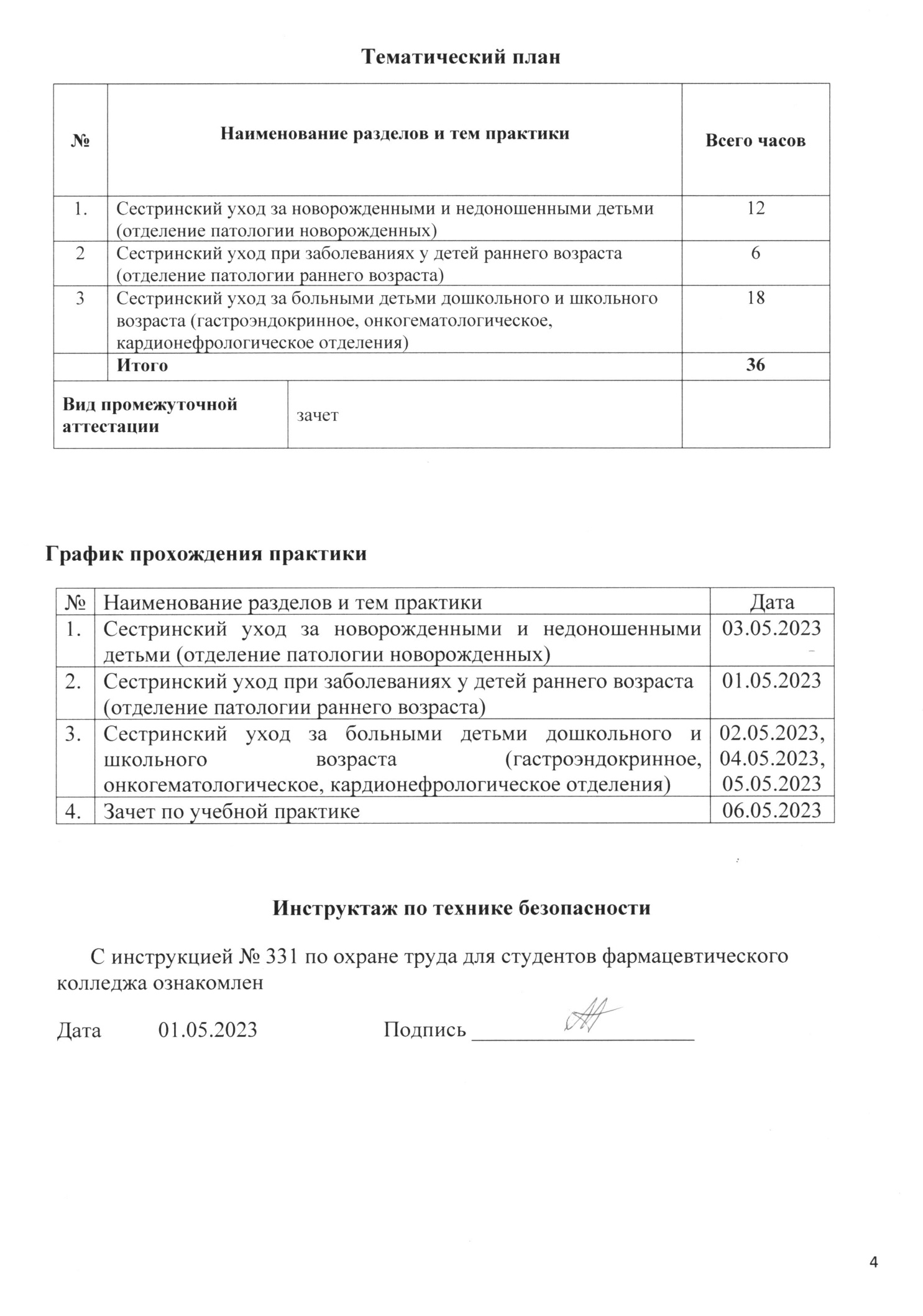 Содержание и объем проведенной работы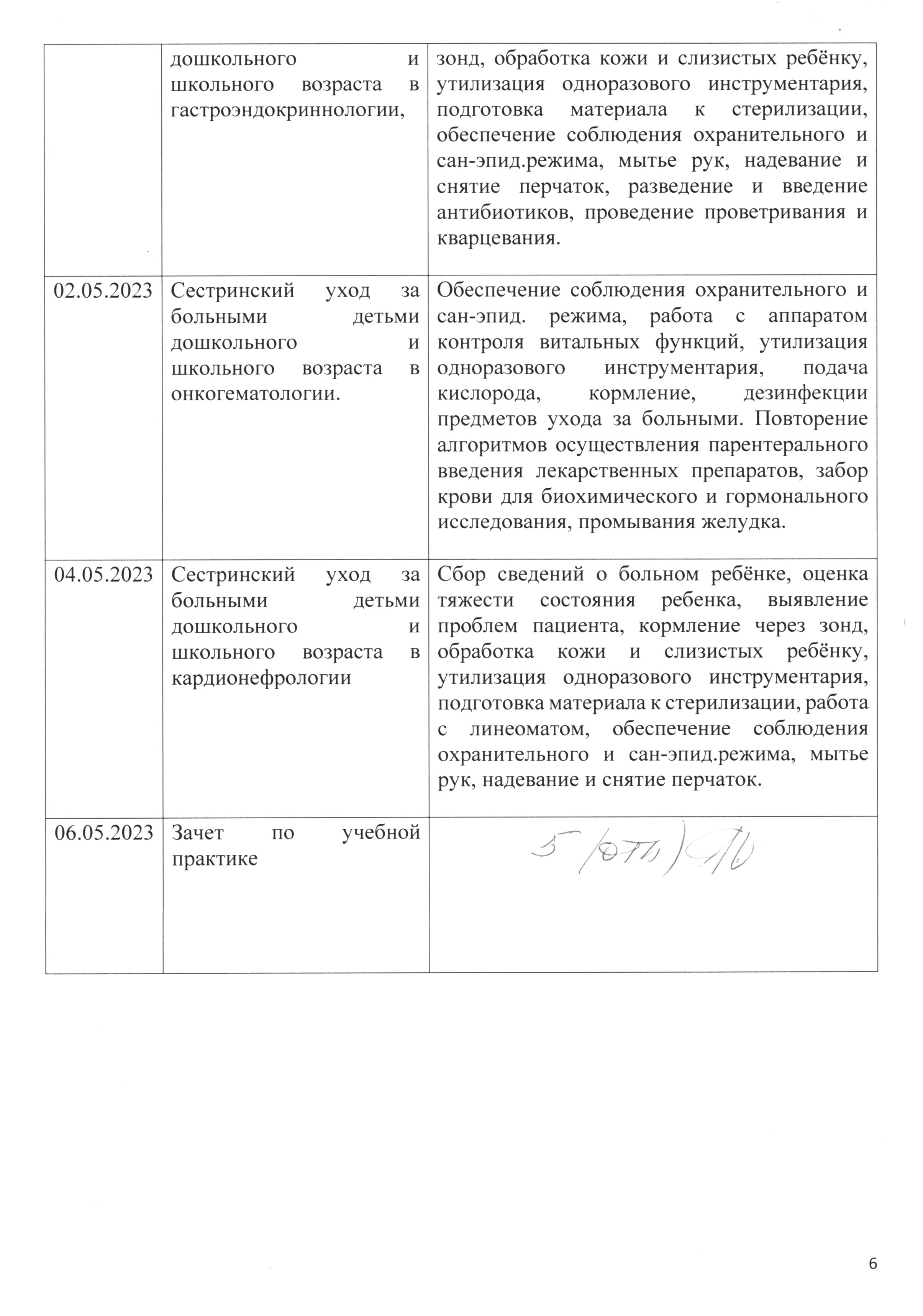 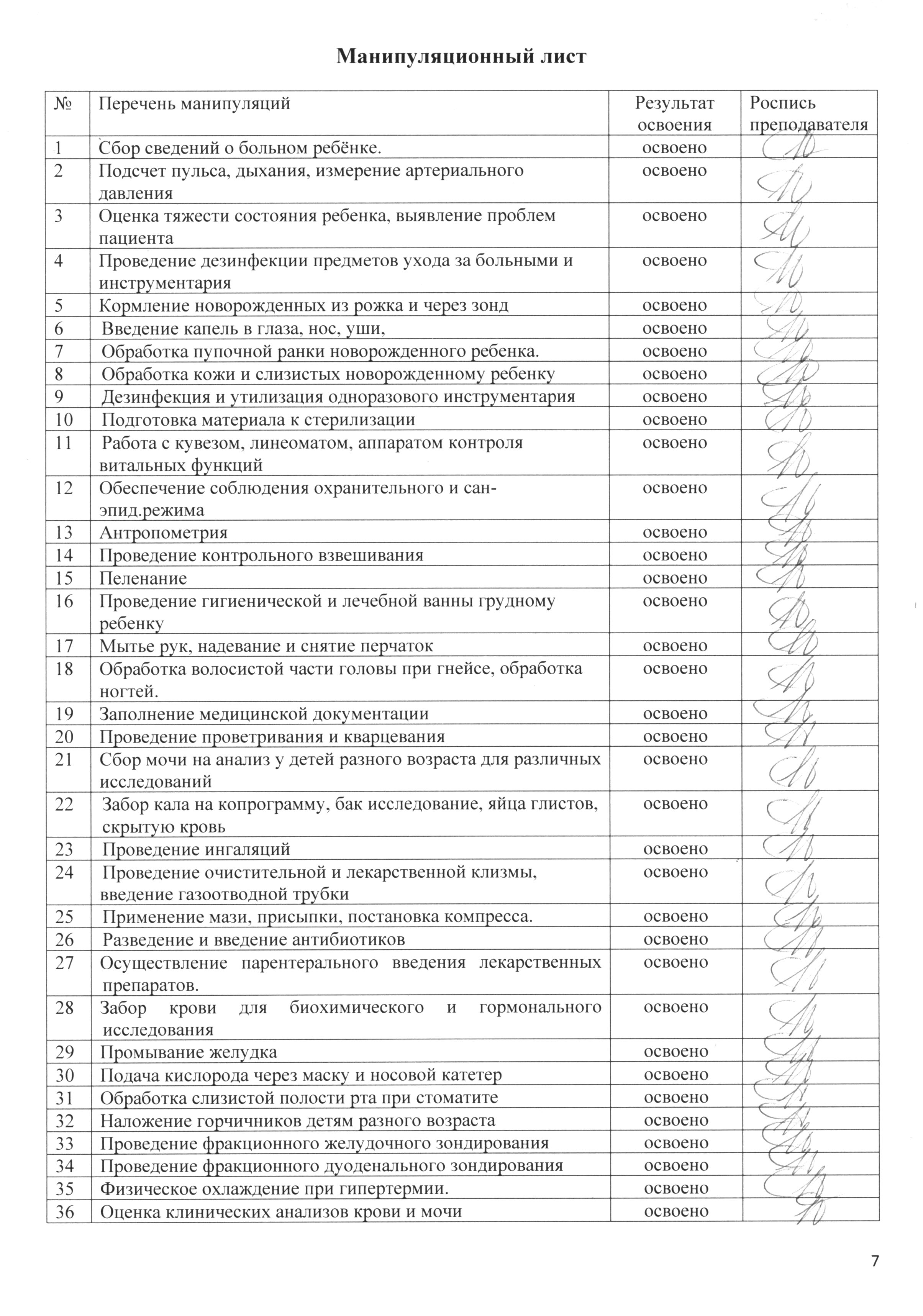 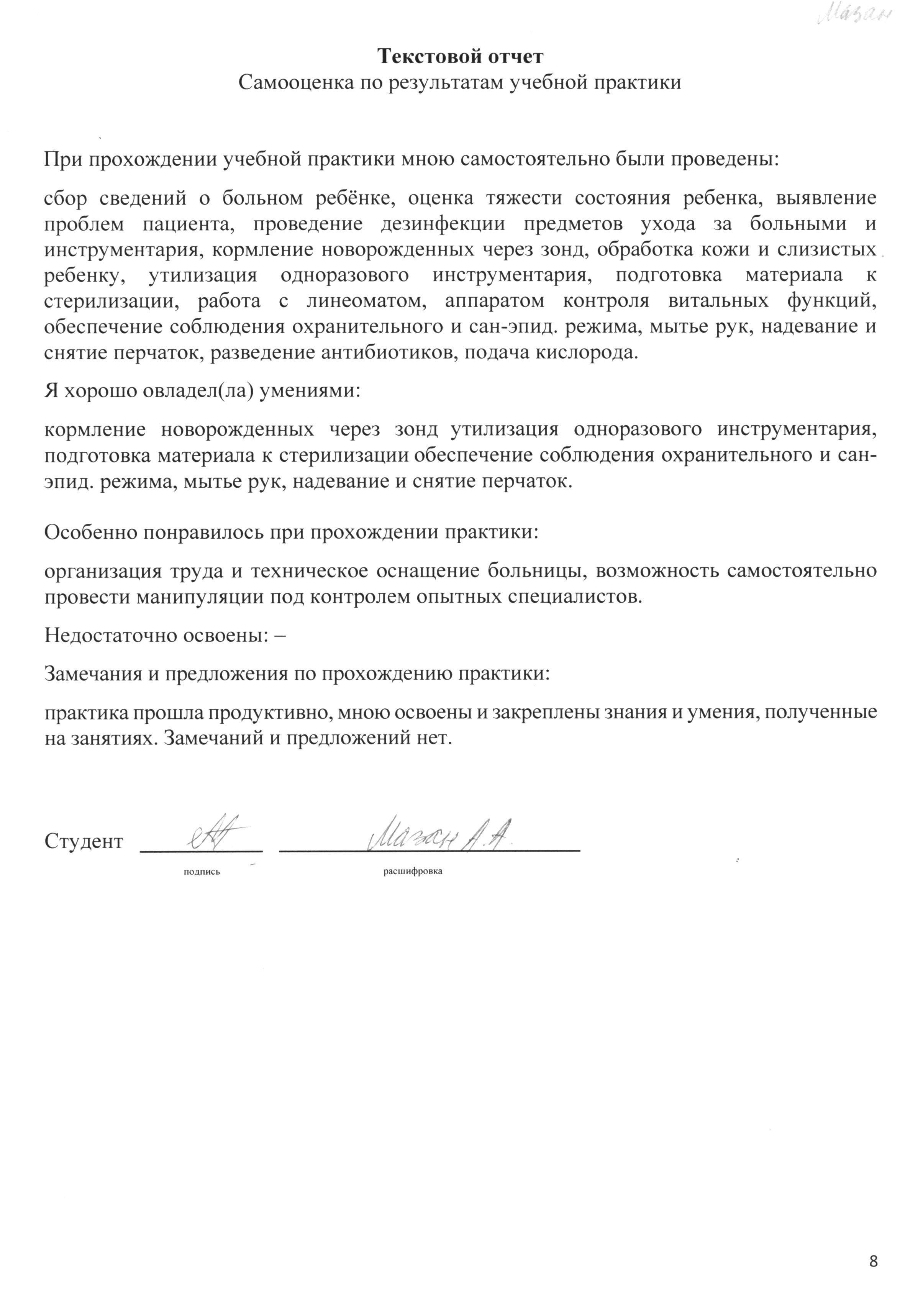 датаТемаСодержание работы01.05.2023Сестринский уход за новорожденными детьми Обеспечение соблюдения охранительного и сан-эпид. режима, утилизация одноразового инструментария, дезинфекции предметов ухода за больными, сбор сведений о больном ребёнке, мытье рук, надевание и снятие перчаток. Повторение алгоритмов обработки пупочной ранки новорожденного ребенка, проведения контрольного взвешивания, пеленания, сбора мочи на анализ у детей разного возраста для различных исследований, забора кала на копрограмму, бак исследование, яйца глистов, скрытую кровь, проведения ингаляций.03.05.2023Сестринский уход за недоношенными детьмиСбор сведений о больном ребёнке, кормление новорожденных через зонд, утилизация одноразового инструментария, подготовка материала к стерилизации, обеспечение соблюдения охранительного и сан-эпид.режима, мытье рук, надевание и снятие перчаток. Повторение алгоритмов обработки слизистой полости рта при стоматите, наложения горчичников детям разного возраста, физического охлаждения при гипертермии.06.05.2023Сестринский уход при заболеваниях у детей раннего возрастаСбор сведений о больном ребёнке, утилизация одноразового инструментария, подготовка материала к стерилизации, обеспечение соблюдения охранительного и сан-эпид.режима, мытье рук, надевание и снятие перчаток. Повторение алгоритмов подсчета пульса, дыхания, измерения артериального давления, введения капель в глаза, нос, уши, проведения гигиенической и лечебной ванны грудному ребенку, обработки волосистой части головы при гнейсе, обработки ногтей, проведения очистительной и лекарственной клизмы, введения газоотводной трубки, применения мази, присыпки, постановки компресса.